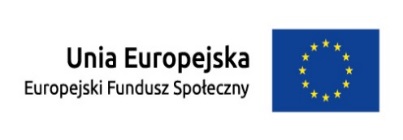 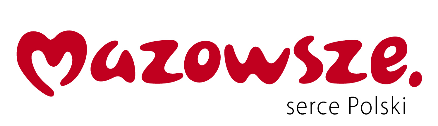 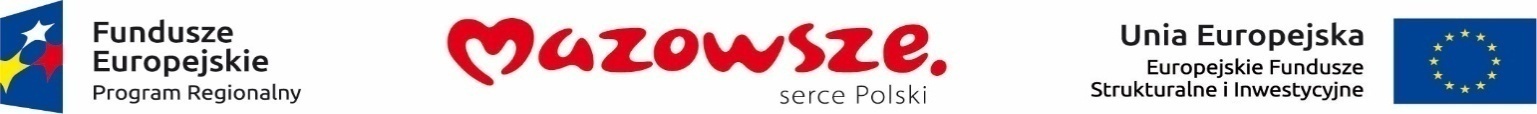 OGŁOSZENIE Nr 1/2018Powiatowy Urząd Pracy w Szydłowcuul. Metalowa 7, 26-500 SzydłowiecOGŁASZA KONKURS NA WOLNE STANOWISKO URZĘDNICZENa podstawie art. 6, art. 11 i art. 13 ustawy z dnia 21 listopada 2008 r. o pracownikach samorządowych (tekst jednolity: Dz. U. z 2018 r. poz. 1260) Dyrektor Powiatowego Urzędu Pracy  w Szydłowcu ogłasza konkurs na wolne stanowisko pracy: REFERENT  w Dziale Finansowo - Księgowym.WYMAGANIA FORMALNEWymagania niezbędne:wykształcenie minimum średnie ekonomiczne,pełna zdolność do czynności prawnych oraz korzystanie z pełni praw publicznych,niekaralność za umyślne przestępstwo ścigane z oskarżenia publicznego lub umyślne przestępstwo skarbowe,nieposzlakowana opinia,posiadanie obywatelstwa polskiego lub wykazanie się znajomością języka polskiego wystarczającą do wykonywania zadań.Wymagania dodatkowe:znajomość ustawy o rachunkowości i finansach publicznych,znajomość ustawy o promocji zatrudnienia i instytucjach rynku pracy oraz rozporządzeń wykonawczych do ww. ustawy,umiejętność dobrej organizacji pracy,umiejętność nawiązywania współpracy i kontaktów interpersonalnych,umiejętność obsługi komputera i urządzeń biurowych,dodatkowym atutem będzie umiejętność obsługi Systemu Informatycznego SYRIUSZ Std,Informacje o warunkach pracy na stanowisku:praca administracyjno-biurowa   praca przy komputerze i sprzęcie biurowymwymiar etatu: pełny (umowa na czas określony trwający dwa miesiące. Stanowisko współfinansowane ze środków Europejskiego Funduszu Społecznego.    ilość etatów: 1   miejsce wykonywania pracy: Powiatowy Urząd Pracy w Szydłowcu
ul. Metalowa 7. ZAKRES WYKONYWANYCH ZADAŃFinansowa obsługa działań projektu w ramach Regionalnego Programu Operacyjnego Województwa Mazowieckiego.WYMAGANE DOKUMENTY I OŚWIADCZENIA:list motywacyjny CVkwestionariusz osobowy dla osoby ubiegającej się o zatrudnienie,dokument potwierdzający znajomość języka polskiego, w przypadku osób nieposiadających obywatelstwa polskiego,kopie dokumentów potwierdzających posiadane wykształcenie (oryginały do wglądu),kopie dokumentów potwierdzających ukończenie kursów i szkoleń, (oryginały do wglądu),kopie posiadanych referencji i opinii (oryginały do wglądu),kopie dokumentów potwierdzających ewentualne umiejętności lub uprawnienia (oryginały do wglądu),oświadczenie kandydata o korzystaniu z pełni praw publicznych i o niekaralności za przestępstwa popełnione umyślnie,oświadczenie o wyrażeniu zgody na przetwarzanie danych osobowych do celów rekrutacji,oświadczenie o wyrażeniu zgody na umieszczenie imienia, nazwiska i miejsca zamieszkania w rozumieniu przepisów Kodeksu cywilnego (miejscowości) na liście kandydatów spełniających wymagania formalne, która zostanie opublikowana na stronie BIP i tablicy ogłoszeń Urzędu.Dokumenty należy składać osobiście w Kancelarii Powiatowego Urzędu Pracy 
w Szydłowcu ul. Metalowa 7, pok. 22, I piętro  w zaklejonej kopercie opatrzonej imieniem         i nazwiskiem i adresem zwrotnym nadawcy z dopiskiem ”Ogłoszenie  Nr 1/2018 ” lub wysłać pocztą listem poleconym na adres: Powiatowy Urząd Pracy ul. Metalowa 7,26-500 Szydłowiec 
z dopiskiem na kopercie ,,Ogłoszenie Nr 1/2018”  do dnia  29 października 2018 r. Za datę doręczenia dokumentów uważa się datę wpływu do PUP w SzydłowcuINFORMACJE UZUPEŁNIAJĄCE OGŁOSZENIEoferty konkursowe, które wpłyną do urzędu po wyżej wymienionym terminie, jak również nie spełniające wymogów formalnych nie będą rozpatrywane.inne dokumenty poza wskazanymi powyżej nie będą przyjmowane i nie mają wpływu na procedurę naboru.nie ma możliwości uzupełnienia dokumentów po upływie terminu składania dokumentów rekrutacyjnych oraz przyjmowania ww. dokumentów poza ogłoszeniem.w ciągu 14-tu dni od zakończenia procedury rekrutacyjnej dokumenty można odebrać                          w pokoju nr 24 I piętro. Po upływie tego terminu zostaną komisyjnie zniszczone.jednocześnie Powiatowy Urząd Pracy w Szydłowcu informuje, że istnieje możliwość nie wybrania kandydata spośród złożonych ofert.ogłoszenie  dostępne jest:
- na tablicy ogłoszeń w Powiatowym Urzędzie Pracy w Szydłowcu,
- na stronie internetowej PUP Szydłowiec www.szydlowiec.praca.gov.pl , www.bip.szydlowiecpowiat.akcessnet.net informacje z listą kandydatów spełniających wymogi formalne zostaną umieszczone na tablicy informacyjnej i na stronie internetowej PUP Szydłowiec . Informację tę uważa się za równoznaczną z poinformowaniem pozostałych kandydatów o wynikach naboru.kandydaci, którzy spełnią wymogi formalne zostaną telefonicznie poinformowani                            o terminie i formie przeprowadzenia naboru.                                                                                                                    DYREKTORPowiatowego Urzędu Pracy                                                                                                               w Szydłowcu                                                                                                                    inż. Tadeusz PiętowskiSzydłowiec, dn.  17.10.2018 r.